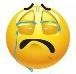 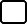 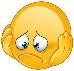 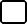 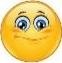 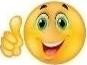 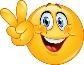 1. Listen and order the pictures.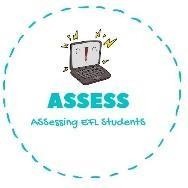 ENGLISH EXAMReading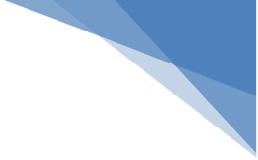 Baby	Mother	Father and son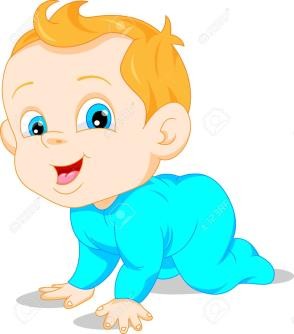 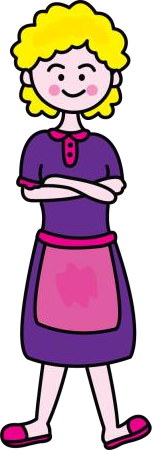 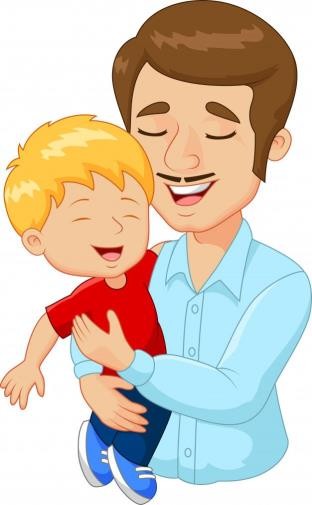 Family	Grandfather	Grandmother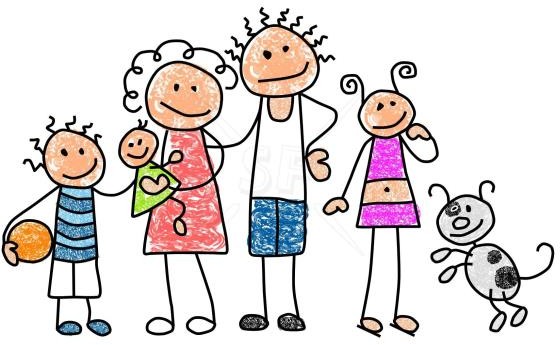 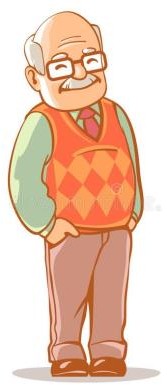 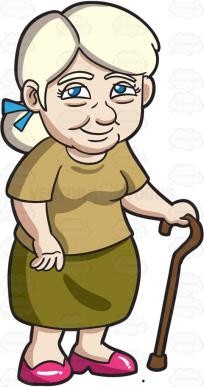 Assessing EFL Students